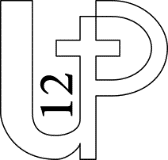 Messe pour le 28e Dimanche ordinaire (A)11 octobre 2020Chant d’entrée : Chantez, priez, célébrez (A 40-73)Mot d’accueil (Par le célébrant)Frères et sœurs, une fois de plus, tout est prêt pour le repas du Seigneur. Mais il y a encore beaucoup de places vides. Prions pour ces « invités à la noce » qui ne sont pas là : ils manquent à la fête et ils nous manquent ! Alors célébrons ensemble cette eucharistie et, sans tarder, allons porter à nos frères, en paroles fraternelles et en actes, l'invitation de notre Dieu qui nous rassemblera tous, un jour, en sa demeure. Mais d'abord préparons-nous à participer à ce festin de Dieu en reconnaissant nos imperfections et notre besoin de pardon.Démarche pénitentielleSeigneur, toi qui nous invites à ton festin, accorde-nous ton pardon et prends pitié de nous !O Christ, ouvre nos cœurs à ton amour sans limites, montre-nous ta miséricorde et prends pitié de nous !Seigneur Jésus, berger de toute humanité, tu es venu chercher ceux qui étaient perdus ; prends pitié de nous !Cél. 	Que le Seigneur, dans sa grande miséricorde, nous pardonne nos péchés et nous conduise sur les chemins du pardon jusqu’à la vie éternelle. Amen.GloriaPrière d’ouvertureSeigneur notre Dieu, c’est toi qui rassembles ton peuple et tu invites tous les hommes à prendre place à la table de ton amour.Nous te prions : habille notre cœur de joie, revêts-nous de ta miséricorde, dispose-nous à entendre la Parole de ton Fils, lui qui est vivant avec toi et le Saint-Esprit, maintenant et pour les siècles des siècles. Amen.Introduction à la première lecture (Isaïe 25, 6-10) :Le prophète Isaïe annonce un festin pour tous les peuples du monde, un repas qui traduira la disparition définitive de la souffrance et de la mort. En célébrant l'eucharistie, nous attestons que Jésus, mort et ressuscité, nous y conduit.Le Seigneur de l’univers préparera pour tous les peuples, sur sa montagne, un festin de viandes grasses et de vins capiteux, un festin de viandes succulentes et de vins décantés. Sur cette montagne, il fera disparaître le voile de deuil qui enveloppe tous les peuples et le linceul qui couvre toutes les nations. Il fera disparaître la mort pour toujours. Le Seigneur Dieu essuiera les larmes sur tous les visages, et par toute la terre il effacera l’humiliation de son peuple. Le Seigneur a parlé. Et ce jour-là, on dira : « Voici notre Dieu, en lui nous espérions, et il nous a sauvés ; c’est lui le Seigneur, en lui nous espérions ; exultons, réjouissons-nous : il nous a sauvés ! » Car la main du Seigneur reposera sur cette montagne.  Parole du Seigneur.Psaume 22 ou chant de méditation : L’amour a fait les premiers pas (G 204)Introduction à la seconde lecture (Philippiens 4, 12…20) :Saint Paul a vécu des moments difficiles, rencontrant privations et persécutions. Mais, dans le Christ, la force qui vient de Dieu lui fait traverser toutes les épreuves. Ecoutons-le.  Frères, je sais vivre de peu, je sais aussi être dans l’abondance, j’ai été formé à tout et pour tout : à être rassasié et à souffrir la faim, à être dans l’abondance et dans les privations. Je peux tout en celui qui me donne la force. Cependant, vous avez bien fait de vous montrer solidaires quand j’étais dans la gêne. Et mon Dieu comblera tous vos besoins selon sa richesse, magnifiquement, dans le Christ Jésus. Gloire à Dieu notre Père pour les siècles des siècles. Amen. - Parole du Seigneur.Acclamation à l’évangile, Évangile (Mt 22, 1-14), homélie et CredoEn ce temps-là, Jésus se mit de nouveau à parler aux grands prêtres et aux pharisiens, et il leur dit en paraboles : « Le royaume des Cieux est comparable à un roi qui célébra les noces de son fils. Il envoya ses serviteurs appeler à la noce les invités mais ceux-ci ne voulaient pas venir. Il envoya encore d’autres serviteurs dire aux invités : « Voilà : j’ai préparé mon banquet, mes bœufs et mes bêtes grasse son égorgés ; tout est prêt : venez à la noce. » Mais ils n’en tinrent aucun compte et s’en allèrent, l’un à son champ, l’autre à son commerce ; les autres empoignèrent les serviteurs, les maltraitèrent et les tuèrent. Le roi se mit en colère, il envoya ses troupes, fit périr les meurtriers et incendia leur ville. Alors il dit à ses serviteurs : « Le repas de noce est prêt, mais les invités n’en étaient pas dignes. Allez donc aux croisées des chemins : tous ceux que vous trouverez, invitez-les à la noce. » Les serviteurs allèrent sur les chemins, rassemblèrent tous ceux qu’ils trouvèrent, les mauvais comme les bons, et la salle de noce fut remplie de convives. Le roi entra pour examiner les convives, et là il vit un homme qui ne portait pas de vêtement de noce. Il lui dit : « Mon ami, comment es-tu entré ici, sans avoir le vêtement de noce ? » L’autre garda le silence. Alors le roi dit aux serviteurs : « Jetez-le, pieds et poings liés, dans les ténèbres de dehors ; là, il y aura des pleurs et des grincements de dents.’’ Car beaucoup sont appelés, mais peu sont élus. Acclamons la Parole de Dieu.IntentionsCél. 	Présentons nos prières au Père céleste, berger de l'humanité. Il prépare la table pour tous les hommes.A l'invitation du Pape François, prions pour tous les fidèles du Christ. Qu'en vertu de leur baptême, ils se sentent partie prenante de la mission de l’Église. Avec confiance, prions le Père c céleste. R/Avec la crise sanitaire, les pays dans la précarité se sont encore appauvris. Pour les pays endettés de par le monde et pour les victimes du chômage, ensemble, prions. R/Le Seigneur détruira la mort pour toujours, il essuiera les larmes de tous les visages. Pour ceux qui pleurent un parent victime du coronavirus, ensemble, prions. R/Chaque eucharistie annonce le festin du royaume. Seigneur, garde notre communauté dans la fidélité à ta parole et dans la pratique effective de la charité envers tous nos frères. Nous t'en prions. R/Cél. 	Dieu d'amour, Père fidèle à l'Alliance, rassemble-nous, afin que nous participions au festin des noces. Exauce nos prières, par jésus, le Christ, notre Seigneur. Amen.  Chant après la communion : 	Pain véritable (D 103)Prière après la communionNous te prions, Père : donne-nous de nous préparer par un véritable amour fraternel à entrer dans ton royaume ; que cet amour rejoigne l'étranger comme ceux que nous côtoyons chaque jour sans le voir. Quand la souffrance nous atteint dans notre chair ou dans notre cœur, rappelle-nous que pour chacun tu détruiras la mort, comme tu l'as fait pour Jésus en le ressuscitant, lui qui règne avec toi et le saint esprit, maintenant et pour les siècles des siècles.  Amen.